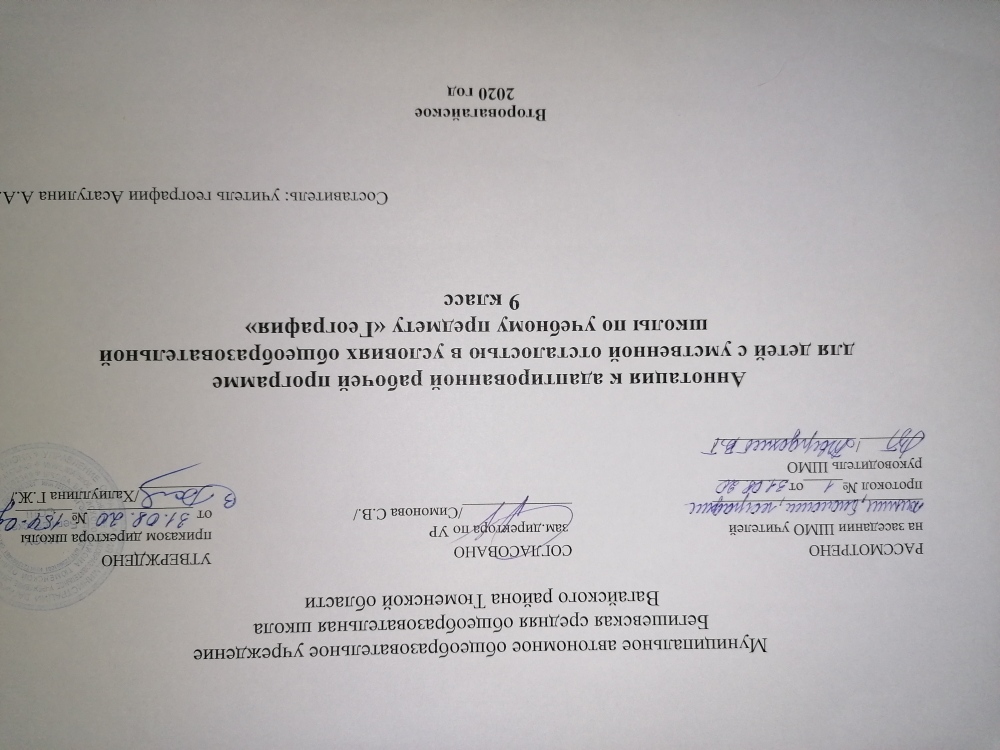 Нормативно- правовые документы , на основании которых разработана рабочая программа: Приказа Министерства образования и науки РФ от 28.12.2018г. № 345 «Об утверждении федерального перечня учебников,  рекомендуемых к использованию при реализации имеющих государственную аккредитацию образовательных программ начального общего, основного общего, среднего общего образования».Учебный план МАОУ Бегишевская СОШ на 2020-2021 учебный год.Воронкова В.В. Программы специальной (коррекционной) образовательной школы VIII вида. 5-9 классов Сборник №1. М., Владос, 2012 г. Программы для 5-9 классов специальных (коррекционных) образовательных учреждений 8 вида. География. Автор Т.М. Лифанова. Москва  «Просвещение», 2011г. Адаптированной основной образовательной программы МАОУ «Бегишевская СОШ»Учебно – методическое обеспечение учебного процессаТ.М.Лифанова, Е.Н.Соломина «География» 9 класс, «Просвещение» 2011г.Количество  часов, отводимое на  изучение предмета9 класс – 2 часа в неделю, 68 ч. в годЦель школьного курса географии – дать элементарные, но научные и систематические сведения о природе, населении, хозяйстве своего края, России и зарубежных стран, показать особенности взаимодействия человека и природы, познакомить с культурой и бытом разных народов, помочь усвоить правила поведения в природе. География дает благодатный материал для патриотического, интернационального и экологического воспитания учащихся. Данная рабочая программа составлена с учетом психофизических особенностей учащихся с интеллектуальной недостаточностью. Познание мира предполагает изучение системы взаимосвязанных дисциплин, обеспечивающих преемственность содержания. Курс географии имеет много смежных тем с биологией, историей, русским языком, чтением, математикой, изобразительным искусством, СБО и другими предметами. Данная рабочая программа предусматривает повторяемость материала (в разных формах и объеме). Ряд тем постепенно усложняется и расширяется от 6 к 9 классу, что способствует более прочному усвоению элементарных географических знаний умственно отсталыми учащимися.  Учебный материал расположен по годам обучения следующим образом: 7 класс – «География России»; 8 класс – «География материков и океанов»; 9 класс – «География материков и океанов» (продолжение), «Наш край». Предлагаемое в рабочей программе распределение часов по темам соответствует авторской программе Т.Г. Лифановой «География 6-9 классы». Задачи: - сообщение учащимся знаний о  строении и жизни  человека и его здоровье; -  проведение через весь курс экологического воспитания (рассмотрения окружающей природы как комплекса условий, необходимых для жизни всех людей), бережного отношения к природе; -  привитие навыков, способствующих сохранению и укреплению здоровья человека.Формы контроляустные или письменные методы контроля; итоговые и текущие.